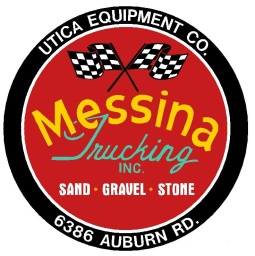 MESSINA TRUCKING INC.6386 Auburn Road Shelby Twp., MI 48317586-731-0150 Fax 586-731-7651Business Credit Application Business Name______________________________________________Address__________________________________________________________________________________			(Street)                                  (City)                                  (State)                             (Zip)	Phone# ___________________________ Fax#___________________________Officers/Owners_____________________________________________________________________________                                                                                      (Name)                                                           (Title)Account payable contact_____________________________ Email______________________________________Fed Tax ID number ____________________________ Tax Exempt (   ) NO   (   ) YES, attach exemption certificate 										           Number of years Type of Business ___________________________ Year Established_______________ at present location____________Form of Business (   ) Corporation (    ) Partnership   (    ) LLC  (    ) Proprietorship Trade References:Company________________________________ Phone____________________ Fax________________________Company________________________________ Phone____________________ Fax________________________Company________________________________ Phone____________________ Fax________________________Bank Reference: Bank Name__________________________________ Address _________________________________City______________________ State________ Zip_________________Contact Name __________________________ Phone # _______________________Page 1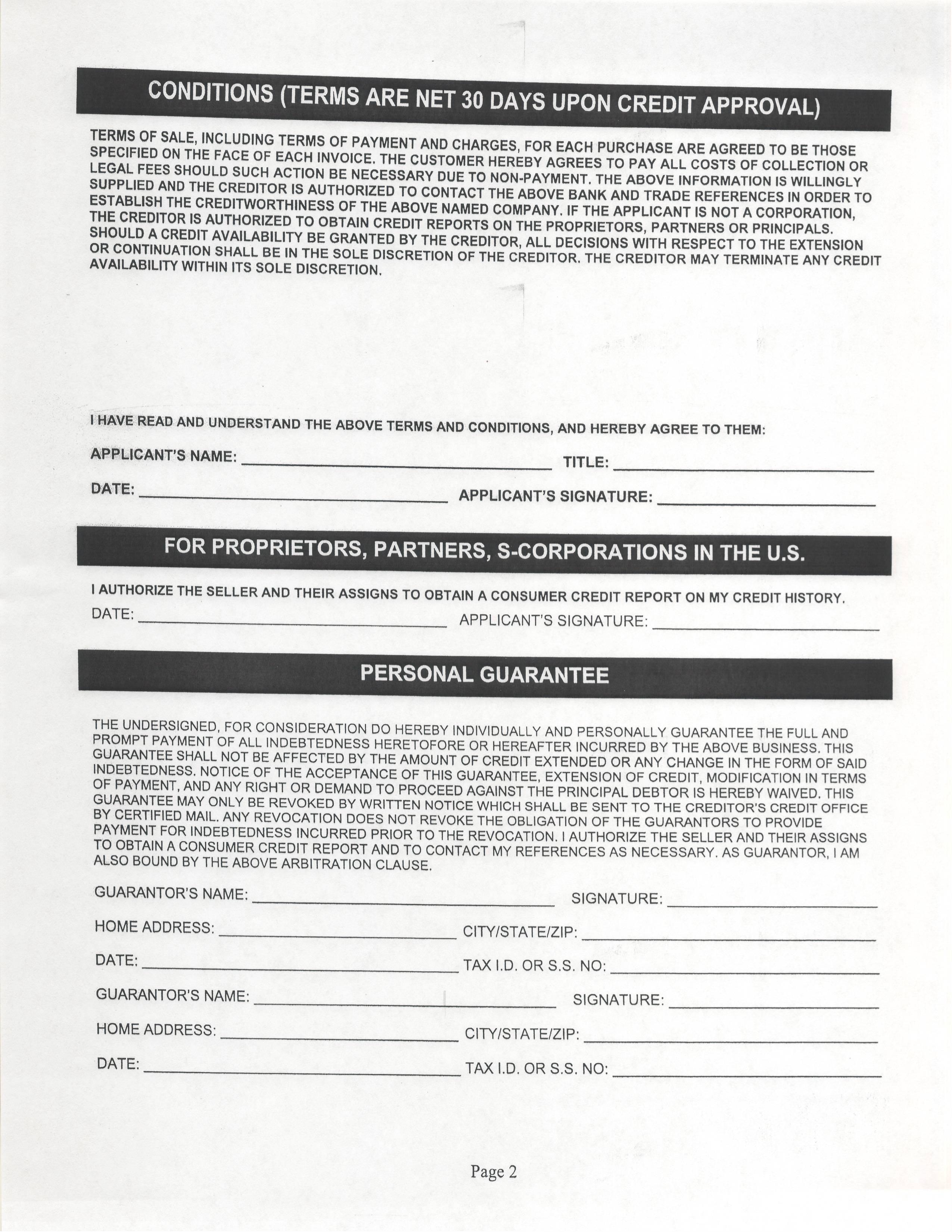 